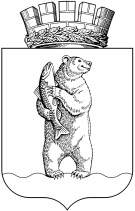 Администрациягородского округа АнадырьРАСПОРЯЖЕНИЕОт 06.04.2020	                                                                                         № 74- ргО временной отсрочке субъектам малого и среднего предпринимательства на уплату платежей по арендной плате за пользование имуществом, находящимся в муниципальной собственности городского округа Анадырь, а также за использование земельных участков, находящихся в муниципальной собственности городского округа Анадырь   В соответствии с Распоряжением Правительства Российской Федерации от 19 марта 2020 года № 670-р, в целях реализации пункта 2.3 Плана первоочередных мероприятий (действий) по обеспечению устойчивого развития экономики городского округа Анадырь в условиях ухудшения ситуации в связи с распространением новой коронавирусной инфекции, утвержденного Распоряжением Администрации городского округа Анадырь от 3 апреля 2020 года № 72,1. Управлению финансов, экономики и имущественных отношений Администрации городского округа Анадырь (Тюнягина Ю.И.) по договорам аренды, заключенными с субъектами малого и среднего предпринимательства за пользование имуществом, находящимся в муниципальной собственности городского округа Анадырь, а также за использование земельных участков, находящихся в муниципальной собственности городского округа Анадырь, обеспечить: 1) в течение трех рабочих дней со дня обращения субъекта малого и среднего предпринимательства (далее – субъекты предпринимательства) заключение дополнительного соглашения, предусматривающего отсрочку арендной платы, предусмотренной в 2020 году, и ее уплату равными частями в сроки, предусмотренные договором аренды в 2021 году, или на иных условиях, предложенных арендатором, по согласованию сторон;22) уведомление в течение пяти рабочих дней со дня вступления настоящего распоряжения в силу субъектов предпринимательства о возможности заключения дополнительного соглашения в соответствии с требованиями настоящего пункта.2. Рекомендовать муниципальным учреждениям и муниципальным предприятиям городского округа Анадырь, предоставляющим субъектам предпринимательства муниципальное имущество в аренду,  принять меры, направленные на поддержку субъектов предпринимательства, путем заключения дополнительных соглашений к договорам аренды имущества на условиях, предусмотренных подпунктами 1 и 2 пункта 1 настоящего распоряжения.3. Контроль за исполнением настоящего распоряжения возложить на заместителя Главы Администрации городского округа Анадырь -  начальника Управления финансов, экономики и имущественных отношений Администрации городского округа Анадырь Тюнягину Ю.И.Глава Администрации                                                                         Л.А. Николаев